Commonwealth of Massachusetts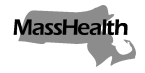 Executive Office of Health and Human ServicesOffice of Medicaidwww.mass.gov/masshealthMassHealthAcute Inpatient Hospital Bulletin 196August 2023TO:	Acute Inpatient Hospitals Participating in MassHealthFROM:	Mike Levine, Assistant Secretary for MassHealth [signature of Mike Levine]RE:	Updated Application for Health and Dental Coverage and Help Paying Costs (ACA-3)BackgroundMassHealth has updated the Application for Health and Dental Coverage and Help Paying Costs (ACA-3). The application packet, most recently revised in August 2023, is for the following populations in Massachusetts:People younger than 65 who do not need long-term-care services, either in a nursing facility or in the community,Parents of children younger than 19, and Adult relatives living with or taking care of children younger than age 19 (regardless of the age of the parent or adult relative) when neither parent is living in the home.People in the following categories will need to fill out the Application for Health Coverage for Seniors and People Needing Long-Term-Care Services (SACA-2):Those 65 or older, including people who are applying with a spouse who is under the age of 65, and People of any age who need long-term-care services, either in a nursing facility or in the community.Summary of ChangesThe following changes were made in the August 2023 version of the ACA-3.Updated instruction page language to provide information about how to apply for long-term services and supportsAdded health equity questions for each person Step 4: Added language to previous medical bill to align with the online application Updated the race and ethnicity options Updated the Department of Transitional Assistance Rights and Responsibilities language for the SNAP programSupplies and Use of Revised FormsThe March 2023 version of the ACA-3 will be accepted through 2024.The August 2023 version of the ACA-3 is currently available.How to ApplyApplicants can use any of the following options.Individuals are encouraged to apply online at www.MAhealthconnector.org. Applying online may be the fastest way to get coverage.Mail the filled-out, signed application toHealth Insurance Processing CenterPO Box 4405Taunton, MA  02780Fax the filled-out, signed application to (857) 323-8300.To apply by phone, applicants can call the MassHealth Customer Service Center at (800) 841-2900, TDD/TTY: 711. They can also call the Health Connector at (800) MA ENROLL ((800) 623-6765).Go to www.mass.gov/masshealth/appointment to make a reservation for a phone or video appointment. The MassHealth Enrollment Centers (MECs) are open, and we encourage applicants or members to schedule an appointment. For questions, call (800) 841-2900, TDD/TTY: 711.Location of Printable Application on the MassHealth WebsiteThe new application (ACA-3) can be printed from the MassHealth website. Go to www.mass.gov/lists/masshealth-member-applications.MassHealth Website This bulletin is available on the MassHealth Provider Bulletins web page.Sign up to receive email alerts when MassHealth issues new bulletins and transmittal letters.Questions If you have any questions about the information in this bulletin, please contact the MassHealth Customer Service Center at (800) 841-2900, TDD/TTY: 711; email your inquiry to providersupport@mahealth.net; or fax your inquiry to (617) 988-8974.